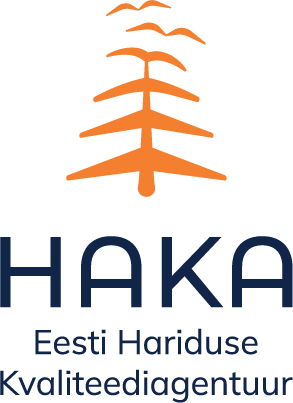 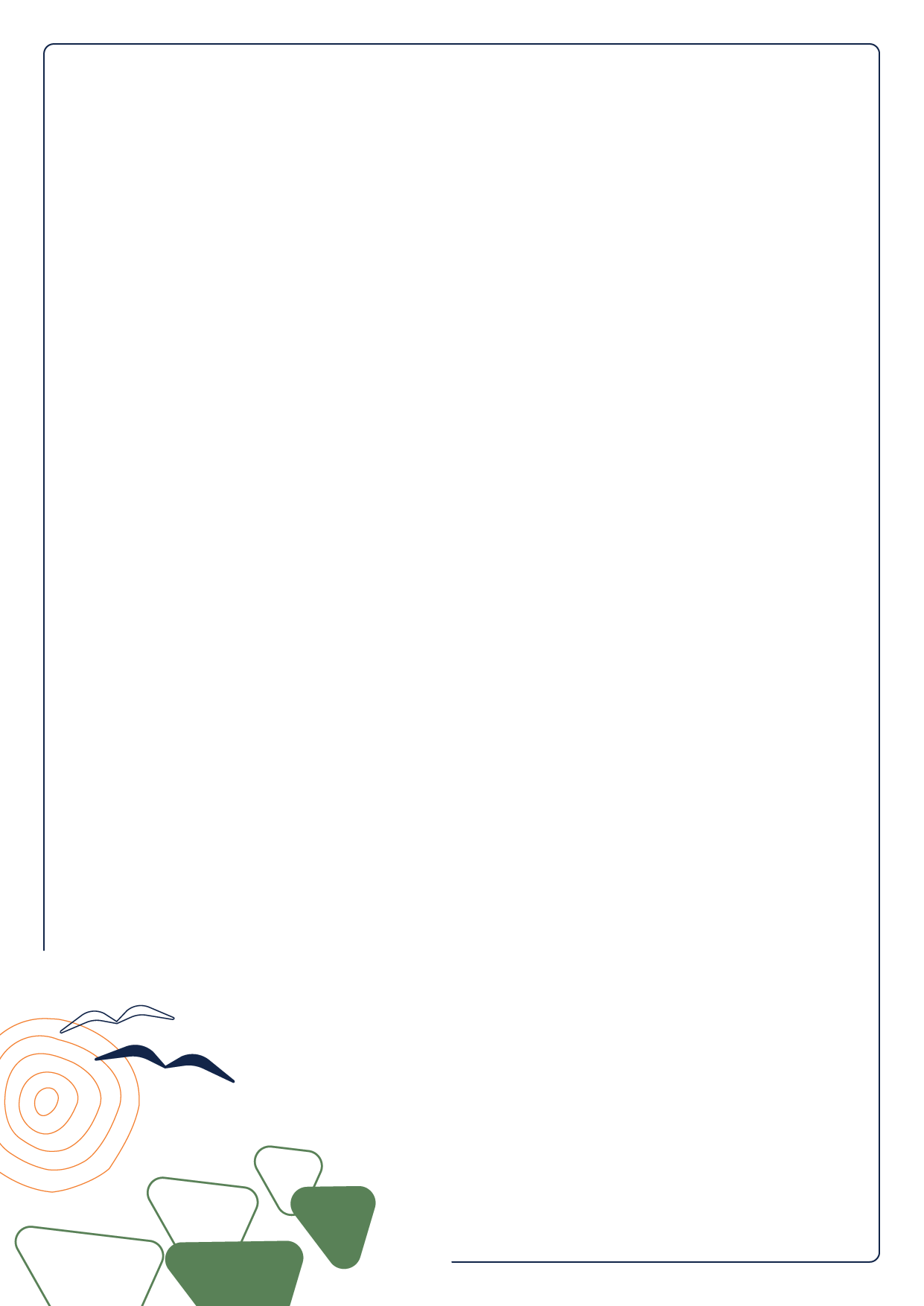 Kutseõppe õppekavarühma esmahindamineKooli õppekavarühm hindamisaruanneaastaHindamisprotsessi kirjeldusEesti Hariduse Kvaliteediagentuur (edaspidi HAKA) viib õppe läbiviimise õiguse saamiseks kutseõppe avatavas õppekavarühmas läbi ekspertiisi (edaspidi esmahindamise). Vastavalt kutseõppeasutuse seaduse § 11 lõikele 1 analüüsib hindamiskomisjon avatava õppe nõuetele vastavust HAKA dokumendis Kutseõppe õppekavarühma esmahindamise ja kordushindamise juhend punktides 7 – 10 kehtestatud standardite ja kriteeriumide lõikes: Õppekava projektis sätestatud õpiväljundid on saavutatavad ja vastavad kutseharidusstandardi nõuetele:õppekava projekt on kooskõlas kutseharidusstandardi ning (nende olemasolul) teiste kutseala reguleerivate riiklike ja/või rahvusvaheliste õigusaktide nõuetega;õppekava projektis sätestatud õpiväljundid on vastavuses tööturul vajatavate kompetentsidega ning (selle olemasolul) vastava kvalifikatsioonitaseme kutsestandardiga;õppekava projekti maht, põhi- ja valikõpingute moodulite osakaal, praktilise töö ja praktika ning iseseisva töö osakaal ning kavandatud õppevormid on asjakohased ja toetavad õpiväljundite saavutamist.Kvalifikatsiooninõuetele vastavaid õppekasvatusala töötajate ametikohti on kavandatud piisavalt õppekavarühmas õppe läbiviimiseks:kavandatud õppekasvatusala töötajate ametikohtadele kehtestatud kvalifikatsioon vastab õppekava spetsiifikast tulenevatele nõuetele;planeeritud ametikohad on piisavad õppekavarühmas õppe läbiviimiseks.Õppekavarühmas õppe läbiviimiseks vajalikud ressursid on piisavad:õppekavarühma õpikeskkond on piisav õppekava õpiväljundite saavutamiseks;õppetööks kavandatud ruumides on tagatud turvalisus ja tervise kaitse.Avatav õpe on tõenduspõhine, otstarbekas ja jätkusuutlik:avatav õpe lähtub kooli arengukavalistest eesmärkidest;avatav õpe on otstarbekas tööturuprognoosi ja potentsiaalsete õpilaste olemasolu seisukohalt;avatav õpe on tõenduspõhine ja vajalik kohaliku omavalitsuse üksuste liidu ning õppekavarühmale vastavate sotsiaalpartnerite arvamuste kohaselt.Hindamiskomisjon esitab hindamisaruandes standardite ja nende kriteeriumide lõikes kokkuvõtliku analüüsi avatava õppe kohta. Komisjon toob iga standardi analüüsi tulemusena välja järeldused: tugevused, parendusvaldkonnad koos soovitustega parendustegevusteks ning arenguvõimalused:Tugevustena on välja toodud head tavad, uuenduslikud lahendused jne, mis annavad avatavale õppele lisaväärtust. Tugevused on enamat kui nõuetele vastavus.Parendusvaldkonnad ja soovitused viitavad mittevastavustele või vajakajäämistele standardi nõuete täitmisel. Parendusvaldkonnad mõjutavad hindamisotsuse kujunemist.Arenguvõimalused on komisjoni soovitused arendustegevusteks, mis ei sisalda mittevastavust nõuete täitmisel ning mille arvestamine või mittearvestamine on kooli otsustada. Soovitused arendusteks ei mõjuta osahinnangu ega lõppotsuse kujunemist.Hindamiskomisjon annab analüüsi põhjal iga standardi nõuete täitmise kohta hinnangu (edaspidi osahinnangud):1) vastab nõutavale tasemele;2) vastab osaliselt nõutavale tasemele;3) ei vasta nõutavale tasemele.HAKA kutsehariduse hindamisnõukogu (edaspidi hindamisnõukogu) võtab otsustamisel aluseks hindamisaruande, kooli tähtajaliselt laekunud kommentaarid ja komisjoni osahinnangud ning vajadusel hindamisnõukogu taotlusel esitatud muud materjalid.Lõpphinnangu ja selle alusel haridus- ja teadusministrile ettepaneku tegemisel lähtub hindamisnõukogu järgmistest põhimõtetest:- kui kõik neli hindamiskomisjoni osahinnangut on „vastab nõutavale tasemele”, võtab hindamisnõukogu vastu otsuse „õpe vastab nõutavale tasemele” ja teeb haridus- ja teadusministrile ettepaneku anda koolile õppekavarühmas tähtajatu õppeõigus;- kui vähemalt üks hindamiskomisjoni osahinnang on „ei vasta nõutavale tasemele”, võtab hindamisnõukogu vastu otsuse „õpe ei vasta nõutavale tasemele” ja teeb haridus- ja teadusministrile ettepaneku mitte anda koolile õppekavarühmas õppeõigust;- kui kõik neli hindamiskomisjoni osahinnangut on „vastab osaliselt nõutavale tasemele”, kaalub hindamisnõukogu õppekavarühma tugevusi ja parendusvaldkondi ning võtab vastu otsuse „õpe vastab osaliselt nõutavale tasemele” ja teeb haridus- ja teadusministrile ettepaneku anda koolile õppekavarühmas õppeõigus kolmeks (3) aastaks või võtab vastu otsuse „õpe ei vasta nõutavale tasemele” ja teeb haridus- ja teadusministrile ettepaneku mitte anda koolile õppekavarühmas õppeõigust;- kui üks kuni kolm hindamiskomisjoni osahinnangut on „vastab osaliselt nõutavale tasemele” ja ülejäänud osahinnangud on „vastab nõutavale tasemele”, võtab hindamisnõukogu vastu otsuse „õpe vastab osaliselt nõutavale tasemele” ja teeb haridus- ja teadusministrile ettepaneku anda koolile õppekavarühmas õppeõigus kolmeks (3) aastaks.(Kooli nimi) esitas Haridus- ja Teadusministeeriumile taotluse kutseõppe läbiviimise õiguse saamiseks õppekavarühmas … . Haridus- ja Teadusministeerium edastas HAKAle … taotluse ja dokumendid (kuupäev aasta).Esmahindamise läbiviimiseks moodustas HAKA hindamiskomisjoni, kuhu kuuluvad õppekavarühmale vastava valdkonna tööandjate esindajad ning kutseõppe eksperdid. HAKA kooskõlastas hindamiskomisjoni koosseisu kooliga …. HAKA juhataja korraldusega kinnitati hindamiskomisjon koosseisus: Lühike ülevaade hindamise protsessist, sh hindamiskülastusest: põhilised tegevused, mis aitasid kaasa protsessi edukale kulgemisele, mis probleeme esines jne. See juhis aruande valmides kustutatakse.Näiteks: Hindamiskomisjoni liikmed läbisid HAKA korraldatud kutseõppe õppekavarühma esmahindamise koolituse. Komisjoni liikmed töötasid läbi kooli esitatud dokumendid. Hindamiskülastust ettevalmistava koosoleku käigus koostas komisjon esialgse külastuskava, mis kooskõlastati kooli ja HAKAga. Komisjoni liikmed leppisid kooli esitatud dokumentide põhjal kokku täpsustamist vajavad teemad ning sellekohased küsimused. Komisjonis lepiti kokku tööjaotus ja ülesanded hindamiskülastuse ajaks. Hindamiskülastus toimus .... (kooli ja vajadusel praktikakohtade külastuse kuupäevad). Komisjon viis läbi ajakavas kokku lepitud vestlused ... (kellega?) ja tutvus kooli esitatud lisadokumentidega. Komisjon tutvus avatava õppe õpikeskkonnaga, sh õppetöös kasutatavate seadmete ja vahenditega. Näiteks: Külastus kulges ladusalt, sest oli kooli poolt hästi ette valmistatud. Komisjoni koosolekul lepiti kokku ülesanded aruande struktuuri osas ja komisjoni arvamuste põhjal koostati aruande esmane variant. Komisjon arutas liikmete seisukohti ja jõudis koostöös ühistele järeldustele, mis väljenduvad aruandes. Aruande lõpliku variandi koostamisel võttis komisjon arvesse kooli kommentaare./Koolil ei olnud aruandele täpsustusi ega kommentaare. Hindamiskomisjon analüüsis avatava õppe nõuetele vastavust standardite lõikes ning andis soovitused parendustegevusteks. Analüüsi põhjal hindas komisjon avatava õppe vastavust standardite nõuetele ja andis vastavad osahinnangud. HAKA esitas esmase hindamisaruande koolile tutvumiseks (kuupäev, aasta). Kool esitas kommentaarid esmasele aruandele …./teatas … (kuupäev, aasta), et koolil ei ole esmasele aruandele kommentaare ega täpsustusi. Aruande lõpliku variandi koostamisel arvestas komisjon õppeasutuse kommentaare ning täpsustas …. . Komisjon esitas lõpliku hindamisaruande HAKAle ... (kuupäev).Hinnatava kooli üldandmed Kooli kontaktandmed: koolijuhi nimi kooli aadresstelefone-post kodulehthindamise korralduse kontaktisik koolis (nimi, amet, telefon, e-post).Kooli lühitutvustus (nt õppesuunad, kool kui valdkondlik või piirkondlik kompetentsikeskus, õppijate koguarv, eripära, missioon, visioon, väärtused, arengukava peamised eesmärgid.)Avatav õppekavarühm (nimetus „Kutseharidusstandard“ Lisa 2 alusel) ja õppekavad (kvalifikatsioonitase, maht EKAPites, kavandatav õppevorm, kavandatav vastuvõtu aeg, kavandatav õppijate arv, õppekava juht).Näidistabel 1. Ülevaade avatavast õppekavarühmast ... õppekavarühmas avatava õppe analüüs standardite ja kriteeriumite lõikesHindamise aluseks olevad standardid Õppekava projektis sätestatud õpiväljundid on saavutatavad ja vastavad kutseharidusstandardi nõuetele.Kvalifikatsiooninõuetele vastavaid õppekasvatusala töötajate ametikohti on kavandatud piisavalt õppekavarühmas õppe läbiviimiseks.Õppekavarühmas õppe läbiviimiseks vajalikud ressursid on piisavad.Avatav õpe on tõenduspõhine, otstarbekas ja jätkusuutlik.AnalüüsHindamiskomisjon koostab dokumentides sisalduva ja hindamiskülastusel kogutud info põhjal hinnangulise analüüsi avatava õppe vastavuse kohta iga standardi nõuetele. Hindamiskomisjon analüüsib standardi nõuete täitmist kriteeriumite lõikes.Komisjoni väited on toetatud näidete ja põhjendustega. Hindamisaruandes peab olema viidatud, millistele andmetele (dokumentidest leitavad, hindamiskülastusel kogutud) analüüs toetub. Näiteks: „ ... õppekava projektis on ...“; „Kooli arengukavas on kirjas ja vestlusel kinnitas ... ”.Iga standardi analüüsi tulemusena peab olema võimalik välja tuua tugevused, parendusvaldkonnad ja soovitused parendustegevusteks. Iga standardi nõuete täitmise analüüs lõpeb kokkuvõttega, kus komisjon annab sisulise hinnangu standardi nõuete täitmise kohta. Tugevused, parendusvaldkonnad ja arenguvõimalusedIga standardi nõuete täitmise analüüsi tulemusena toob komisjon järelduste osas välja tugevused, parendusvaldkonnad koos soovitustega parendustegevusteks ning soovi korral arenguvõimalused. Tugevused on eelnevast analüüsist tulenevad head tavad, uuenduslikud lahendused jne, mis on enamat kui nõuetele vastavus. Tugevused võivad sõltuda kooli või õppekavarühma kontekstist ja eripärast.Parendusvaldkonnad on eelnevast analüüsist tulenevad standardite ja seadusandluse nõuetele mittevastavused, kitsaskohad ja probleemid. Parendusvaldkonna sõnastamisel toob komisjon konkreetselt esile, mis aspektis avatav õpe ei vasta standardi või kriteeriumi nõuetele. Parendusvaldkonnale lisab komisjon soovitused, mis näitavad võimalusi, kuidas kitsaskohta või probleemi lahendada. Soovi korral võib komisjon välja tuua arenguvõimalusi avatava õppe kvaliteedi tõstmiseks, lisades, mis kasu see koolile rakendamisel annab. Arenguvõimalused ei pruugi tuleneda eelnevast analüüsist ega parendusvaldkondadest. Need on komisjoni lisasoovitused, nt spetsiifilise tehnoloogia või seadme kasutamiseks, mõne valikmooduli pakkumiseks, erialase koostöö algatamiseks.  Osahinnang Lähtudes iga standardi nõuete täitmise analüüsist ning kaaludes väljatoodud tugevusi ja parendusvaldkondi, annab komisjon osahinnangu standardi nõuete täitmise kohta:  1) vastab nõutavale tasemele;2) vastab osaliselt nõutavale tasemele;3) ei vasta nõutavale tasemele.Osahinnangud märgitakse aruande lõpus koondtabelisse pärast kooli kommentaaride saamist aruande lõplikul vormistamisel. Osahinnangud peavad olema kooskõlas standardi nõuete täitmise kokkuvõtliku hinnanguga ning väljatoodud tugevuste ja parendusvaldkondadega.See juhis kehtib kõikide standardite kohta. Aruande valmides juhis kustutatakse. 3.1	Õppekava projektis sätestatud õpiväljundid on saavutatavad ja vastavad kutseharidusstandardi nõueteleHindamiskriteeriumid:	1. õppekava projekt on kooskõlas kutseharidusstandardi ning (nende olemasolul) teiste kutseala reguleerivate riiklike ja/või rahvusvaheliste õigusaktide nõuetega;2. õppekava projektis sätestatud õpiväljundid on vastavuses tööturul vajatavate kompetentsidega ning (selle olemasolul) vastava kvalifikatsioonitaseme kutsestandardiga;3. õppekava projekti maht, põhi- ja valikõpingute moodulite osakaal, praktilise töö ja praktika ning iseseisva töö osakaal ning kavandatud õppevormid on asjakohased ja toetavad õpiväljundite saavutamist.AnalüüsJäreldused TugevusedParendusvaldkonnad ja komisjoni soovitused Arenguvõimalused Osahinnang standardi nõuete täitmisele3.2	Kvalifikatsiooninõuetele vastavaid õppekasvatusala töötajate ametikohti on kavandatud piisavalt õppekavarühmas õppe läbiviimiseksÜlevaade kavandatud õppekasvatusala töötajate ametikohtadest, nende arvust ja ametikohtadele kehtestatud kvalifikatsiooninõuetest (soovitatavalt tabelis).Näidistabel 2. Ülevaade kavandatud õppekasvatusala töötajate ametikohtadest Hindamiskriteeriumid: 1. kavandatud õppekasvatusala töötajate ametikohtadele kehtestatud kvalifikatsioon vastab õppekava spetsiifikast tulenevatele nõuetele;2. kavandatud ametikohad on piisavad õppekavarühmas õppe läbiviimiseks.AnalüüsJäreldused TugevusedParendusvaldkonnad ja komisjoni soovitused Arenguvõimalused Osahinnang standardi nõuete täitmisele3.3	Õppekavarühmas õppe läbiviimiseks vajalikud ressursid on piisavad Hindamiskriteeriumid:1. õppekavarühma õpikeskkond on piisav õppekava õpiväljundite saavutamiseks;2. õppetööks kavandatud ruumides on tagatud turvalisus ja tervise kaitse.AnalüüsJäreldused TugevusedParendusvaldkonnad ja komisjoni soovitused Arenguvõimalused Osahinnang standardi nõuete täitmisele3.4	Avatav õpe on tõenduspõhine, otstarbekas ja jätkusuutlikHindamiskriteeriumid: 1. avatav õpe lähtub kooli arengukavalistest eesmärkidest;2. avatav õpe on otstarbekas tööturuprognoosi ja potentsiaalsete õpilaste olemasolu seisukohalt;3. avatav õpe on tõenduspõhine ja vajalik kohaliku omavalitsuse üksuste liidu ning õppekavarühmale vastavate sotsiaalpartnerite arvamuste kohaselt.AnalüüsJäreldused TugevusedParendusvaldkonnad ja komisjoni soovitused Arenguvõimalused Osahinnang standardi nõuete täitmisele4. Hindamiskomisjoni peamised järeldused ja osahinnangud standardite lõikesSiin toob komisjon hindamisvaldkondadest välja:kõige olulisemad tugevused, kõige olulisemad parendusvaldkonnad ja komisjoni soovitused parendustegevusteks.Osahinnangud Lähtudes iga standardi nõuete täitmise analüüsist ning kaaludes väljatoodud tugevusi ja parendusvaldkondi, annab komisjon osahinnangu standardi nõuete täitmise kohta:  1) vastab nõutavale tasemele;2) vastab osaliselt nõutavale tasemele;3) ei vasta nõutavale tasemele.Osahinnangud märgitakse aruande lõpus koondtabelisse pärast kooli kommentaaride saamist aruande lõplikul vormistamisel. Osahinnangud peavad olema kooskõlas standardi täitmise kokkuvõtliku hinnanguga ning väljatoodud tugevuste ja parendusvaldkondadega. Vajadusel lisab komisjon osahinnangule lühikommentaarid. See juhis aruande valmides kustutatakse.Peamised järeldused TugevusedParendusvaldkonnad ja hindamiskomisjoni soovitusedKokkuvõttev tabel: hindamiskomisjoni osahinnangud standardite lõikesKommentaarid (vajadusel):HINDAMISKOMISJON KOOSSEISUS:1. 2. 3. KINNITAS OSAHINNANGUD HÄÄLTEGA … POOLT JA … VASTU: „ ... ... .... “ (hinnangu vastuvõtmise kuupäev)Komisjoniliikme eriarvamus koos põhjendusega (vajadusel):Hindamiskomisjoni esimees: …………..	(esimehe nimi) (allkirjastatud digitaalselt)Hea hindamisaruande tunnusedHindamisaruandes välja toodud tugevused, parendusvaldkonnad ja soovitused on informatsioon kutsehariduse hindamisnõukogule hindamisotsuse tegemiseks, kuid ka tagasiside koolile, millega kool peaks tegelema avatava õppe kavandamisel. Hea hindamisaruanne on:tõenditele tuginev ja standarditest lähtuvHindamisaruanne tugineb kooli dokumentidele ning hindamiskülastusel kogutud andmetele. Info on tõenduspõhine ja kontsentreeritud. Sõnastus on konkreetne, neutraalne ja mõtteselge.õppekavarühmas avatava õppe spetsiifilineHindamisaruanne toob selgelt esile õppekavarühmas avatava õppe eripära ja vastavuse kutseharidusstandardis, kutsestandardis jt asjakohastes dokumentides sätestatud nõuetele. Võrdlusandmed õppekava projekti aluseks olevate dokumentidega ning näited on konkreetsed ja faktipõhised. analüütilineAnalüüs näitab kooli seatud eesmärkide ja avatava õppe seoseid, on loogiline ja kergesti jälgitav. Aruanne toob välja õppekavarühmas avatava õppe tugevused ja parendusvaldkonnad ning nende põhjal antud soovitused, mis toetavad kooli avatava õppe kavandamisel. Iga tugevus ja parendusvaldkond tuleneb analüüsist. Standardite osahinnangud põhinevad analüüsil. Aruanne on struktureeritud, kokkuvõtted toovad analüüsist esile peamise.asjatundlik ja korrektneAruandes toodud väited ja soovitused lähtuvad avatava õppe alusdokumentidest, kutsehariduse valdkonna õigusaktidest, kutsehariduse suundumustest ning kooli kontekstist. Hindamisaruandes kasutatud kutseharidusvaldkonna terminid, õppekavarühma, kutseõppeliikide ja -vormide nimetused on korrektsed.Aruande vormistus on korrektne, kasutatud on ühtset fonti, laadi, reavahet ning loendust. Tabelitele on lisatud selgitused, lühendid on defineeritud. Leheküljed on nummerdatud ja sisukord lisatud. Õigekiri on kontrollitud. Hindamisaruanne on avalik ametlik dokument.Nimikomisjoni esimees, kutseõppe ekspert, organisatsioon, ametNimikomisjoni sekretär, kutseõppe ekspert, organisatsioon, ametNimitööandjate esindaja, organisatsioon, ametNimitööandjate esindaja, organisatsioon, ametõppekavarühmõppekava nimetuskvalifikatsioonitaseesma/jätkuõpemaht (EKAP)kavandatav õppevorm  kavandatav vastuvõtu aegkavandatav õppijate arv õppekava juhtkavandatudametikohtkavandatud arvkehtestatud kvalifikatsiooninõue(ameti- ja erialane)nt kutseõpetaja5kutseõpetaja tase 6... eriala kvalifikatsioonitase ... (nt juuksur tase 5)täiskasvanute koolitaja tase ...praktikajuhendaja (koolis)1kutseõpetaja tase 5juhtivõpetaja1kutseõpetaja tase 7… eriala kvalifikatsioonitaseõppekasvatusala juhtiva töötaja kvalifikatsiooninõudedStandardvastab nõutavale tasemelevastab osaliselt nõutavale tasemeleei vasta nõutavale tasemele1õppekava projektis sätestatud õpiväljundid on saavutatavad ja vastavad kutseharidusstandardi nõuetele2kvalifikatsiooninõuetele vastavaid õppekasvatusala töötajate ametikohti on kavandatud piisavalt õppekavarühmas õppe läbiviimiseks3õppekavarühmas õppe läbiviimiseks vajalikud ressursid on piisavad4avatav õpe on tõenduspõhine, otstarbekas ja jätkusuutlik